НАКАЗПО ГАННІВСЬКІЙ ЗАГАЛЬНООСВІТНІЙ ШКОЛІ І-ІІІ СТУПЕНІВПЕТРІВСЬКОЇ РАЙОННОЇ РАДИ КІРОВОГРАДСЬКОЇ ОБЛАСТІвід 18 лютого 2020 року                                                                                        № 2-ус. ГаннівкаПро зарахуваннядо списку учнів Володимирівськоїзагальноосвітньої школи І-ІІ ступенів, філії Ганнівської загальноосвітньої школи І-ІІІ ступенів Ганика ЄгораНАКАЗУЮ:Зарахувати до списку учнів 1 класу Володимирівської загальноосвітньої школи І-ІІ ступенів, філії Ганнівської загальноосвітньої школи І-ІІІ ступенів ГАНИКА Єгора Олександровича 18 лютого 2020 року.Класному керівнику 1 класу Володимирівської загальноосвітньої школи І-ІІ ступенів, філії Ганнівської загальноосвітньої школи І-ІІІ ступенів КРАЩЕНКО О.В. зробити відповідні записи у класному журналі та оформити особову справу до 21.02.2020 року.3. Відповідальному за ведення алфавітної книги ПИСЛАРУ В.І. зробити відповідні записи в алфавітній книзі до 21.02.2020 року.Контроль за виконанням даного наказу покласти на завідувача Володимирівської загальноосвітньої школи І-ІІ ступенів, філії Ганнівської загальноосвітньої школи І-ІІІ ступенів МІЩЕНКО М.ІДиректор школи                                                                                                    О.КанівецьЗ наказом ознайомлені:                                                                                        М.МіщенкоВ.ПисларуО.Кращенко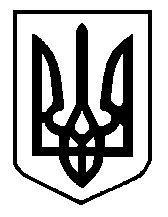 